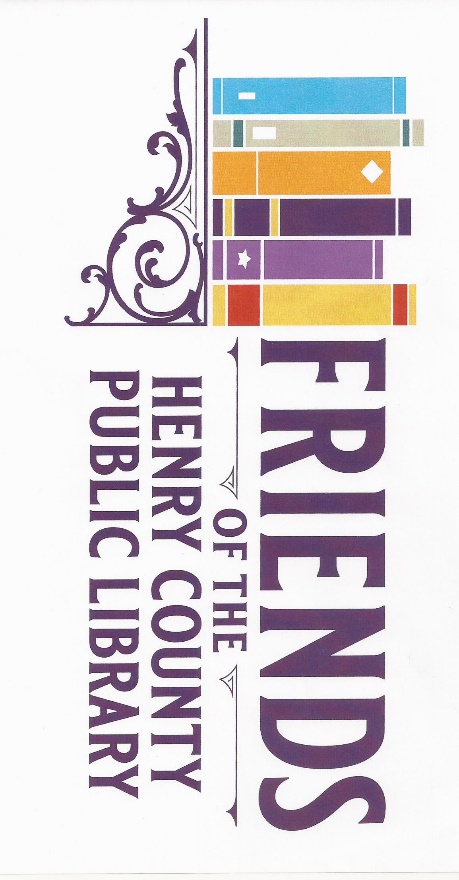 September 1, 2022Welcome:	Due to the absence of the Interim President Dallas Milliner, Marcia Rieder presided over the meeting.Attending: Carol Bryner, Marcia Rieder, Kathy Gephart, Ruthie Smith, Jeannie Morgan and Tony JonesApproval of Minutes:June minutes were read and approved.  1st, Kathy Gephart, 2nd. Jeannie MorganTreasurer’s Report:  Marcia Rieder presented the treasurer’s report.Balance as of August 1, 2022 						   8678.41Total Deposits:						    278.00						                                                  8,956.71   Total Expenses:                                                                          349.16Balance as of August 31, 2022      	                                                      8,607.55         	                     Checkbook and check statement balanced.Treasurer’s report read and approved. 1st. Kathy, 2nd. Jeannie MorganCommittee Reports:Friends’ Archives:	Darlene Bates, Chair  Due to the absence of Darlene, there was no report.Financial:  Marcia Rieder	Treasury report balanced. A motion was made to reimburse Marcia Rieder $34.78 for Labels purchased for the Golf Scramble.  Approved 1st. Jeannie Morgan 2nd. Ruthie SmithMembership:  Kathy Gephart, Chair  The membership committee decided to change our membership calendar year to start in March of next year to the last day of February the following year. Mailing list has been updated.  It has decided to keep 3 years of previous applications before destroying them.  The committee would like to have a place for the phone number and a contact name for businesses added to the new membership application.  Communications/Correspondence/Documents:	Marcia Rieder, ChairMembers visited 95 businesses in the area soliciting sponsors for the golf scramble.  Marcia mailed 110 follow-up letters to the same businesses. At this time, we know of 8 sponsors and there is time for more to come in.  Marcia asked all in attendance to sign a thank-you card for Holly Wilson, Chamber of Commerce Director, for her assistance with business information and publishing OVUC golf scramble information in the Chamber new letter.Events and Activities:         Carol Bryner, ChairMarcia Rieder and Carol Bryner attended the August Farmers Market at the Library.  Book bundle sales for that evening were $22.00, no T-shirts were sold and no new members.Marcia, Darlene, Kathy and Carol shared time at our table at the Back-To -School event.  48 Packets were handed out. We have 48 packets left and will hand them out at Halloween.Ruthie Smith will help out at the next Farmers Market at the Library on September 16th.The October Farmers Market may be combined with the Halloween Candy Coast.  More information to follow.Literacy Promotion:		Marcia Rieder, ChairMarcia thanked all who participated in business visitations regarding the OVUC golf scramble.She also detailed lessons learned.Old Business:	 Covered in Committee reports.New BusinessCara Wood is our new adult librarian.  She has planned the following activities for September Fall Coasters and Crockpot Rice Crispy Treats, The Writer’s Table, HCPL Walking Club, Seed and Plant Swap, Friday Night Farmers Market, Creative Hour at the Library, and Fall Scented Candles.  You can visit the library web site for updated information.  www.henrylibrary.orgSteve Metcalf, a former teacher at Eminence School mentored a class from Eminence to redo the garden outside of the children area, planting flowers and putting in some benches.  We (The Friends of the Henry County Public Library) were asked to give Steve a $100. gift card and have a plaque placed in his honor in the garden.  A motion was made by Marcia Rieder and approved 1st; Kathy Gephart, 2nd; Jeannie Morgan.  It was also suggested we give Steve a Friends’ T-shirt.Marcia Rieder made a motion to appoint Darlene Bates and Ruthie Smith board members effective September 1 to fill the vacancies of Jo Brewer and Jane Mann.  This recommendation was voted on and approved by members in attendance. Nominations for officers and directors will take place in October with the election held in November. Carol, Kathy Hofmeyer and Marcia have signed up for 100 Women Who Care and nominated Friends of the Library as their non-profit organization choice.There is a new book club which will be held at the library beginning September 1.  Marcia passed along information from Olivia Herrell about the Historical Book Club that will be meeting on the 1st Thursday of the month at 5:00 pm.OVUC Golf Scramble Update:  Marcia reminded all that they were welcome to stop by the Henry County Golf Club to say “hi” at the scramble on September 22.Library Updates:No updates.Upcoming Events:Eminence is having an Eminence Day parade September 24, 2022, the library employee will be walking in the parade and the Friends are invited to walk with the library. 	The Friends of Kentucky Libraries will be holding its annual meeting on October 29, 2022, at the Embassy Suites by Hilton at Lexington Green.  Joseph-Beth Bookstore will host the Kentucky Book Festival on that day. The Friends of Kentucky Libraries will be offering $500.00 travel grants to the meeting and other grants this fall to local chapters for activities that enhance their ability to support their libraries.Announcements:Next Meeting:  October 6, 2022Meeting adjourned.               1st. Marcia Rieder, 2nd. Ruthie Smith Carol Bryner, Secretary